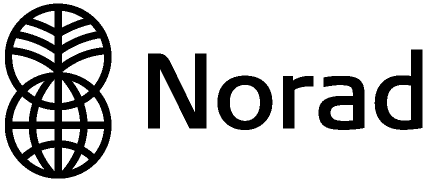 Application form: Enterprise Development for Jobs This form should be used by companies seeking a grant under the scheme “Enterprise Development for Jobs” in connection with possible investments or expansions in developing countries. It is essential that applicants have read and understood the grant scheme rules and the announcement text posted at www.norad.no. All sections to be completed.  Incomplete applications may not qualify. Please note that applications sent to Norad are considered public documents that may be obtained by others under the Freedom of Information Act.BRIEF PROJECT DESCRIPTIONBRIEF PROJECT DESCRIPTIONBRIEF PROJECT DESCRIPTIONBRIEF PROJECT DESCRIPTIONBRIEF PROJECT DESCRIPTIONBRIEF PROJECT DESCRIPTIONBRIEF PROJECT DESCRIPTIONBRIEF PROJECT DESCRIPTIONBRIEF PROJECT DESCRIPTIONBRIEF PROJECT DESCRIPTIONBRIEF PROJECT DESCRIPTIONBRIEF PROJECT DESCRIPTIONBRIEF PROJECT DESCRIPTIONBRIEF PROJECT DESCRIPTIONBRIEF PROJECT DESCRIPTIONProject title:Short description (max. 400 characters):Sector:Country:Country:Country:Country:Country:Support category (tick one or more):  Feasibility study   Feasibility study   Partner search    Partner search    Partner search    Trial production  Trial production  Training of local staff  Training of local staff  Training of local staff  Local infrastructure  Local infrastructure  Local infrastructure  Other support Total amount applied for (NOK):Norad requires a certificate or other proof of business registration. Is a copy (pdf file) of it included with this submission?Norad requires a certificate or other proof of business registration. Is a copy (pdf file) of it included with this submission?Norad requires a certificate or other proof of business registration. Is a copy (pdf file) of it included with this submission?Norad requires a certificate or other proof of business registration. Is a copy (pdf file) of it included with this submission?Norad requires a certificate or other proof of business registration. Is a copy (pdf file) of it included with this submission?Norad requires a certificate or other proof of business registration. Is a copy (pdf file) of it included with this submission?Norad requires a certificate or other proof of business registration. Is a copy (pdf file) of it included with this submission?Norad requires a certificate or other proof of business registration. Is a copy (pdf file) of it included with this submission?Norad requires a certificate or other proof of business registration. Is a copy (pdf file) of it included with this submission?Norad requires a certificate or other proof of business registration. Is a copy (pdf file) of it included with this submission?Norad requires a certificate or other proof of business registration. Is a copy (pdf file) of it included with this submission?Norad requires a certificate or other proof of business registration. Is a copy (pdf file) of it included with this submission?Norad requires a certificate or other proof of business registration. Is a copy (pdf file) of it included with this submission?Norad requires a certificate or other proof of business registration. Is a copy (pdf file) of it included with this submission?Norad requires a certificate or other proof of business registration. Is a copy (pdf file) of it included with this submission?  yes                                                                         no  yes                                                                         no  yes                                                                         no  yes                                                                         no  yes                                                                         no  yes                                                                         no  yes                                                                         no  yes                                                                         no  yes                                                                         no  yes                                                                         no  yes                                                                         no  yes                                                                         no  yes                                                                         no  yes                                                                         no  yes                                                                         noNorad requires full disclosure of ownership of the company. Is this included with this submission?Norad requires full disclosure of ownership of the company. Is this included with this submission?Norad requires full disclosure of ownership of the company. Is this included with this submission?Norad requires full disclosure of ownership of the company. Is this included with this submission?Norad requires full disclosure of ownership of the company. Is this included with this submission?Norad requires full disclosure of ownership of the company. Is this included with this submission?Norad requires full disclosure of ownership of the company. Is this included with this submission?Norad requires full disclosure of ownership of the company. Is this included with this submission?Norad requires full disclosure of ownership of the company. Is this included with this submission?Norad requires full disclosure of ownership of the company. Is this included with this submission?Norad requires full disclosure of ownership of the company. Is this included with this submission?Norad requires full disclosure of ownership of the company. Is this included with this submission?Norad requires full disclosure of ownership of the company. Is this included with this submission?Norad requires full disclosure of ownership of the company. Is this included with this submission?Norad requires full disclosure of ownership of the company. Is this included with this submission?  yes                                                                         no  yes                                                                         no  yes                                                                         no  yes                                                                         no  yes                                                                         no  yes                                                                         no  yes                                                                         no  yes                                                                         no  yes                                                                         no  yes                                                                         no  yes                                                                         no  yes                                                                         no  yes                                                                         no  yes                                                                         no  yes                                                                         noNorad requires audited financial accounts for the last year. Is a copy (pdf file) of these included with this submission?Norad requires audited financial accounts for the last year. Is a copy (pdf file) of these included with this submission?Norad requires audited financial accounts for the last year. Is a copy (pdf file) of these included with this submission?Norad requires audited financial accounts for the last year. Is a copy (pdf file) of these included with this submission?Norad requires audited financial accounts for the last year. Is a copy (pdf file) of these included with this submission?Norad requires audited financial accounts for the last year. Is a copy (pdf file) of these included with this submission?Norad requires audited financial accounts for the last year. Is a copy (pdf file) of these included with this submission?Norad requires audited financial accounts for the last year. Is a copy (pdf file) of these included with this submission?Norad requires audited financial accounts for the last year. Is a copy (pdf file) of these included with this submission?Norad requires audited financial accounts for the last year. Is a copy (pdf file) of these included with this submission?Norad requires audited financial accounts for the last year. Is a copy (pdf file) of these included with this submission?Norad requires audited financial accounts for the last year. Is a copy (pdf file) of these included with this submission?Norad requires audited financial accounts for the last year. Is a copy (pdf file) of these included with this submission?Norad requires audited financial accounts for the last year. Is a copy (pdf file) of these included with this submission?Norad requires audited financial accounts for the last year. Is a copy (pdf file) of these included with this submission?  yes                                                                         no  yes                                                                         no  yes                                                                         no  yes                                                                         no  yes                                                                         no  yes                                                                         no  yes                                                                         no  yes                                                                         no  yes                                                                         no  yes                                                                         no  yes                                                                         no  yes                                                                         no  yes                                                                         no  yes                                                                         no  yes                                                                         noNorad requires ethical guidelines for business and adequate safety measures in place. Does your company have such guidelines in line with Norad’s requirements? (See grant scheme rules for further information.)Norad requires ethical guidelines for business and adequate safety measures in place. Does your company have such guidelines in line with Norad’s requirements? (See grant scheme rules for further information.)Norad requires ethical guidelines for business and adequate safety measures in place. Does your company have such guidelines in line with Norad’s requirements? (See grant scheme rules for further information.)Norad requires ethical guidelines for business and adequate safety measures in place. Does your company have such guidelines in line with Norad’s requirements? (See grant scheme rules for further information.)Norad requires ethical guidelines for business and adequate safety measures in place. Does your company have such guidelines in line with Norad’s requirements? (See grant scheme rules for further information.)Norad requires ethical guidelines for business and adequate safety measures in place. Does your company have such guidelines in line with Norad’s requirements? (See grant scheme rules for further information.)Norad requires ethical guidelines for business and adequate safety measures in place. Does your company have such guidelines in line with Norad’s requirements? (See grant scheme rules for further information.)Norad requires ethical guidelines for business and adequate safety measures in place. Does your company have such guidelines in line with Norad’s requirements? (See grant scheme rules for further information.)Norad requires ethical guidelines for business and adequate safety measures in place. Does your company have such guidelines in line with Norad’s requirements? (See grant scheme rules for further information.)Norad requires ethical guidelines for business and adequate safety measures in place. Does your company have such guidelines in line with Norad’s requirements? (See grant scheme rules for further information.)Norad requires ethical guidelines for business and adequate safety measures in place. Does your company have such guidelines in line with Norad’s requirements? (See grant scheme rules for further information.)Norad requires ethical guidelines for business and adequate safety measures in place. Does your company have such guidelines in line with Norad’s requirements? (See grant scheme rules for further information.)Norad requires ethical guidelines for business and adequate safety measures in place. Does your company have such guidelines in line with Norad’s requirements? (See grant scheme rules for further information.)Norad requires ethical guidelines for business and adequate safety measures in place. Does your company have such guidelines in line with Norad’s requirements? (See grant scheme rules for further information.)Norad requires ethical guidelines for business and adequate safety measures in place. Does your company have such guidelines in line with Norad’s requirements? (See grant scheme rules for further information.)  yes                                                                         no  yes                                                                         no  yes                                                                         no  yes                                                                         no  yes                                                                         no  yes                                                                         no  yes                                                                         no  yes                                                                         no  yes                                                                         no  yes                                                                         no  yes                                                                         no  yes                                                                         no  yes                                                                         no  yes                                                                         no  yes                                                                         noDoes your company have an annual turnover of more than NOK 10 million (or the equivalent in other currency)?Does your company have an annual turnover of more than NOK 10 million (or the equivalent in other currency)?Does your company have an annual turnover of more than NOK 10 million (or the equivalent in other currency)?Does your company have an annual turnover of more than NOK 10 million (or the equivalent in other currency)?Does your company have an annual turnover of more than NOK 10 million (or the equivalent in other currency)?Does your company have an annual turnover of more than NOK 10 million (or the equivalent in other currency)?Does your company have an annual turnover of more than NOK 10 million (or the equivalent in other currency)?Does your company have an annual turnover of more than NOK 10 million (or the equivalent in other currency)?Does your company have an annual turnover of more than NOK 10 million (or the equivalent in other currency)?Does your company have an annual turnover of more than NOK 10 million (or the equivalent in other currency)?Does your company have an annual turnover of more than NOK 10 million (or the equivalent in other currency)?Does your company have an annual turnover of more than NOK 10 million (or the equivalent in other currency)?Does your company have an annual turnover of more than NOK 10 million (or the equivalent in other currency)?Does your company have an annual turnover of more than NOK 10 million (or the equivalent in other currency)?Does your company have an annual turnover of more than NOK 10 million (or the equivalent in other currency)?  yes                                                                         no  yes                                                                         no  yes                                                                         no  yes                                                                         no  yes                                                                         no  yes                                                                         no  yes                                                                         no  yes                                                                         no  yes                                                                         no  yes                                                                         no  yes                                                                         no  yes                                                                         no  yes                                                                         no  yes                                                                         no  yes                                                                         noNorad requires documented experience from similar business activities. Is a description of your previous experience included with this submission?Norad requires documented experience from similar business activities. Is a description of your previous experience included with this submission?Norad requires documented experience from similar business activities. Is a description of your previous experience included with this submission?Norad requires documented experience from similar business activities. Is a description of your previous experience included with this submission?Norad requires documented experience from similar business activities. Is a description of your previous experience included with this submission?Norad requires documented experience from similar business activities. Is a description of your previous experience included with this submission?Norad requires documented experience from similar business activities. Is a description of your previous experience included with this submission?Norad requires documented experience from similar business activities. Is a description of your previous experience included with this submission?Norad requires documented experience from similar business activities. Is a description of your previous experience included with this submission?Norad requires documented experience from similar business activities. Is a description of your previous experience included with this submission?Norad requires documented experience from similar business activities. Is a description of your previous experience included with this submission?Norad requires documented experience from similar business activities. Is a description of your previous experience included with this submission?Norad requires documented experience from similar business activities. Is a description of your previous experience included with this submission?Norad requires documented experience from similar business activities. Is a description of your previous experience included with this submission?Norad requires documented experience from similar business activities. Is a description of your previous experience included with this submission?  yes                                                                         no  yes                                                                         no  yes                                                                         no  yes                                                                         no  yes                                                                         no  yes                                                                         no  yes                                                                         no  yes                                                                         no  yes                                                                         no  yes                                                                         no  yes                                                                         no  yes                                                                         no  yes                                                                         no  yes                                                                         no  yes                                                                         noWill the main project entail export to the European Economic Area (EEA)? If yes, please describe briefly.Will the main project entail export to the European Economic Area (EEA)? If yes, please describe briefly.Will the main project entail export to the European Economic Area (EEA)? If yes, please describe briefly.Will the main project entail export to the European Economic Area (EEA)? If yes, please describe briefly.Will the main project entail export to the European Economic Area (EEA)? If yes, please describe briefly.Will the main project entail export to the European Economic Area (EEA)? If yes, please describe briefly.Will the main project entail export to the European Economic Area (EEA)? If yes, please describe briefly.Will the main project entail export to the European Economic Area (EEA)? If yes, please describe briefly.Will the main project entail export to the European Economic Area (EEA)? If yes, please describe briefly.Will the main project entail export to the European Economic Area (EEA)? If yes, please describe briefly.Will the main project entail export to the European Economic Area (EEA)? If yes, please describe briefly.Will the main project entail export to the European Economic Area (EEA)? If yes, please describe briefly.Will the main project entail export to the European Economic Area (EEA)? If yes, please describe briefly.Will the main project entail export to the European Economic Area (EEA)? If yes, please describe briefly.Will the main project entail export to the European Economic Area (EEA)? If yes, please describe briefly.  yes                                                                 no  yes                                                                 no  yes                                                                 no  yes                                                                 no  yes                                                                 no  yes                                                                 no  yes                                                                 no  yes                                                                 no  yes                                                                 no  yes                                                                 no  yes                                                                 no  yes                                                                 no  yes                                                                 no  yes                                                                 no  yes                                                                 noINFORMATION ABOUT THE APPLICANTINFORMATION ABOUT THE APPLICANTINFORMATION ABOUT THE APPLICANTINFORMATION ABOUT THE APPLICANTINFORMATION ABOUT THE APPLICANTINFORMATION ABOUT THE APPLICANTINFORMATION ABOUT THE APPLICANTINFORMATION ABOUT THE APPLICANTINFORMATION ABOUT THE APPLICANTINFORMATION ABOUT THE APPLICANTINFORMATION ABOUT THE APPLICANTINFORMATION ABOUT THE APPLICANTINFORMATION ABOUT THE APPLICANTINFORMATION ABOUT THE APPLICANTINFORMATION ABOUT THE APPLICANT2.1 Company name, legal form and org. number2.1 Company name, legal form and org. number2.1 Company name, legal form and org. number2.1 Company name, legal form and org. number2.1 Company name, legal form and org. number2.2 Year established2.2 Year established2.2 Year established2.2 Year established2.2 Year established2.3 Industry2.3 Industry2.3 Industry2.3 Industry2.3 Industry2.4 Country of registration2.4 Country of registration2.4 Country of registration2.4 Country of registration2.4 Country of registration2.5 Number of employees2.5 Number of employees2.5 Number of employees2.5 Number of employees2.5 Number of employees2.6 Address2.6 Address2.6 Address2.6 Address2.6 Address2.7 Contact person (name, e-mail, phone)2.7 Contact person (name, e-mail, phone)2.7 Contact person (name, e-mail, phone)2.7 Contact person (name, e-mail, phone)2.7 Contact person (name, e-mail, phone)2.8 Managing Director (name, e-mail, phone)2.8 Managing Director (name, e-mail, phone)2.8 Managing Director (name, e-mail, phone)2.8 Managing Director (name, e-mail, phone)2.8 Managing Director (name, e-mail, phone)2.9 Financial Director (name, e-mail, phone)2.9 Financial Director (name, e-mail, phone)2.9 Financial Director (name, e-mail, phone)2.9 Financial Director (name, e-mail, phone)2.9 Financial Director (name, e-mail, phone)2.10 Company’s responsible auditor (name, company, e-mail, phone)2.10 Company’s responsible auditor (name, company, e-mail, phone)2.10 Company’s responsible auditor (name, company, e-mail, phone)2.10 Company’s responsible auditor (name, company, e-mail, phone)2.10 Company’s responsible auditor (name, company, e-mail, phone)2.11 Company’s web address2.11 Company’s web address2.11 Company’s web address2.11 Company’s web address2.11 Company’s web address2.12 A description of the applicant’s company, recent history, management, products and services, market and competition, production equipment. Also, describe the company’s future plans and objectives, such as developing new products, new markets, internationalization etc., and relevant international experience and expertise.2.12 A description of the applicant’s company, recent history, management, products and services, market and competition, production equipment. Also, describe the company’s future plans and objectives, such as developing new products, new markets, internationalization etc., and relevant international experience and expertise.2.12 A description of the applicant’s company, recent history, management, products and services, market and competition, production equipment. Also, describe the company’s future plans and objectives, such as developing new products, new markets, internationalization etc., and relevant international experience and expertise.2.12 A description of the applicant’s company, recent history, management, products and services, market and competition, production equipment. Also, describe the company’s future plans and objectives, such as developing new products, new markets, internationalization etc., and relevant international experience and expertise.2.12 A description of the applicant’s company, recent history, management, products and services, market and competition, production equipment. Also, describe the company’s future plans and objectives, such as developing new products, new markets, internationalization etc., and relevant international experience and expertise.2.12 A description of the applicant’s company, recent history, management, products and services, market and competition, production equipment. Also, describe the company’s future plans and objectives, such as developing new products, new markets, internationalization etc., and relevant international experience and expertise.2.12 A description of the applicant’s company, recent history, management, products and services, market and competition, production equipment. Also, describe the company’s future plans and objectives, such as developing new products, new markets, internationalization etc., and relevant international experience and expertise.2.12 A description of the applicant’s company, recent history, management, products and services, market and competition, production equipment. Also, describe the company’s future plans and objectives, such as developing new products, new markets, internationalization etc., and relevant international experience and expertise.2.12 A description of the applicant’s company, recent history, management, products and services, market and competition, production equipment. Also, describe the company’s future plans and objectives, such as developing new products, new markets, internationalization etc., and relevant international experience and expertise.2.12 A description of the applicant’s company, recent history, management, products and services, market and competition, production equipment. Also, describe the company’s future plans and objectives, such as developing new products, new markets, internationalization etc., and relevant international experience and expertise.2.12 A description of the applicant’s company, recent history, management, products and services, market and competition, production equipment. Also, describe the company’s future plans and objectives, such as developing new products, new markets, internationalization etc., and relevant international experience and expertise.2.12 A description of the applicant’s company, recent history, management, products and services, market and competition, production equipment. Also, describe the company’s future plans and objectives, such as developing new products, new markets, internationalization etc., and relevant international experience and expertise.2.12 A description of the applicant’s company, recent history, management, products and services, market and competition, production equipment. Also, describe the company’s future plans and objectives, such as developing new products, new markets, internationalization etc., and relevant international experience and expertise.2.12 A description of the applicant’s company, recent history, management, products and services, market and competition, production equipment. Also, describe the company’s future plans and objectives, such as developing new products, new markets, internationalization etc., and relevant international experience and expertise.2.12 A description of the applicant’s company, recent history, management, products and services, market and competition, production equipment. Also, describe the company’s future plans and objectives, such as developing new products, new markets, internationalization etc., and relevant international experience and expertise.2.13 Previous contact with Norad, Norwegian Embassies or the Norwegian Ministry of Foreign Affairs: 2.13 Previous contact with Norad, Norwegian Embassies or the Norwegian Ministry of Foreign Affairs: 2.13 Previous contact with Norad, Norwegian Embassies or the Norwegian Ministry of Foreign Affairs: 2.13 Previous contact with Norad, Norwegian Embassies or the Norwegian Ministry of Foreign Affairs: 2.13 Previous contact with Norad, Norwegian Embassies or the Norwegian Ministry of Foreign Affairs: 2.13 Previous contact with Norad, Norwegian Embassies or the Norwegian Ministry of Foreign Affairs: 2.13 Previous contact with Norad, Norwegian Embassies or the Norwegian Ministry of Foreign Affairs: 2.13 Previous contact with Norad, Norwegian Embassies or the Norwegian Ministry of Foreign Affairs: 2.13 Previous contact with Norad, Norwegian Embassies or the Norwegian Ministry of Foreign Affairs: 2.13 Previous contact with Norad, Norwegian Embassies or the Norwegian Ministry of Foreign Affairs: 2.13 Previous contact with Norad, Norwegian Embassies or the Norwegian Ministry of Foreign Affairs: 2.13 Previous contact with Norad, Norwegian Embassies or the Norwegian Ministry of Foreign Affairs: 2.13 Previous contact with Norad, Norwegian Embassies or the Norwegian Ministry of Foreign Affairs: 2.13 Previous contact with Norad, Norwegian Embassies or the Norwegian Ministry of Foreign Affairs: 2.13 Previous contact with Norad, Norwegian Embassies or the Norwegian Ministry of Foreign Affairs: 2.14 a) Previous government support (Norway and other ) over the last 3 years (amount, year, project name):2.14 a) Previous government support (Norway and other ) over the last 3 years (amount, year, project name):2.14 a) Previous government support (Norway and other ) over the last 3 years (amount, year, project name):2.14 a) Previous government support (Norway and other ) over the last 3 years (amount, year, project name):2.14 a) Previous government support (Norway and other ) over the last 3 years (amount, year, project name):2.14 a) Previous government support (Norway and other ) over the last 3 years (amount, year, project name):2.14 a) Previous government support (Norway and other ) over the last 3 years (amount, year, project name):2.14 a) Previous government support (Norway and other ) over the last 3 years (amount, year, project name):2.14 a) Previous government support (Norway and other ) over the last 3 years (amount, year, project name):2.14 a) Previous government support (Norway and other ) over the last 3 years (amount, year, project name):2.14 a) Previous government support (Norway and other ) over the last 3 years (amount, year, project name):2.14 a) Previous government support (Norway and other ) over the last 3 years (amount, year, project name):2.14 a) Previous government support (Norway and other ) over the last 3 years (amount, year, project name):2.14 a) Previous government support (Norway and other ) over the last 3 years (amount, year, project name):2.14 a) Previous government support (Norway and other ) over the last 3 years (amount, year, project name):2.14 b) Applications for grants for the same project from other government sources (Norway and other governments)2.14 b) Applications for grants for the same project from other government sources (Norway and other governments)2.14 b) Applications for grants for the same project from other government sources (Norway and other governments)2.14 b) Applications for grants for the same project from other government sources (Norway and other governments)2.14 b) Applications for grants for the same project from other government sources (Norway and other governments)2.14 b) Applications for grants for the same project from other government sources (Norway and other governments)2.14 b) Applications for grants for the same project from other government sources (Norway and other governments)2.14 b) Applications for grants for the same project from other government sources (Norway and other governments)2.14 b) Applications for grants for the same project from other government sources (Norway and other governments)2.14 b) Applications for grants for the same project from other government sources (Norway and other governments)2.14 b) Applications for grants for the same project from other government sources (Norway and other governments)2.14 b) Applications for grants for the same project from other government sources (Norway and other governments)2.14 b) Applications for grants for the same project from other government sources (Norway and other governments)2.14 b) Applications for grants for the same project from other government sources (Norway and other governments)2.14 b) Applications for grants for the same project from other government sources (Norway and other governments)2017:2017:2016:2016:2016:2016:2016:2015:2015:2015:2015:2015:2014:2014:2014:2.15 Main financial data for the last three years (in NOK 1000)2.15 Main financial data for the last three years (in NOK 1000)2.15 Main financial data for the last three years (in NOK 1000)2.15 Main financial data for the last three years (in NOK 1000)2.15 Main financial data for the last three years (in NOK 1000)2016201620162016201520152015201520142014TurnoverTurnoverTurnoverTurnoverTurnoverResultResultResultResultResultEquityEquityEquityEquityEquityCurrent liabilities
Current liabilities
Current liabilities
Current liabilities
Current liabilities
Long-term debtLong-term debtLong-term debtLong-term debtLong-term debtOther relevant details on financial dataOther relevant details on financial dataOther relevant details on financial dataOther relevant details on financial dataOther relevant details on financial dataNote: Norad will also obtain financial data for the applicant from a credit check and/or public records.Note: Norad will also obtain financial data for the applicant from a credit check and/or public records.Note: Norad will also obtain financial data for the applicant from a credit check and/or public records.Note: Norad will also obtain financial data for the applicant from a credit check and/or public records.Note: Norad will also obtain financial data for the applicant from a credit check and/or public records.Note: Norad will also obtain financial data for the applicant from a credit check and/or public records.Note: Norad will also obtain financial data for the applicant from a credit check and/or public records.Note: Norad will also obtain financial data for the applicant from a credit check and/or public records.Note: Norad will also obtain financial data for the applicant from a credit check and/or public records.Note: Norad will also obtain financial data for the applicant from a credit check and/or public records.Note: Norad will also obtain financial data for the applicant from a credit check and/or public records.Note: Norad will also obtain financial data for the applicant from a credit check and/or public records.Note: Norad will also obtain financial data for the applicant from a credit check and/or public records.Note: Norad will also obtain financial data for the applicant from a credit check and/or public records.Note: Norad will also obtain financial data for the applicant from a credit check and/or public records.3. MAIN PROJECT DESCRIPTION “Main project” is in this context defined as the expected investment/expansion that will take place after the support has been granted.The business idea, background, reason for choice of location, partners (if any), other participants and their ownership in the project. What are the main targets of the planned business set-up and the planned investment in the project country? Which business functions are to be set up in the project country and how should the business be created and organized?3. MAIN PROJECT DESCRIPTION “Main project” is in this context defined as the expected investment/expansion that will take place after the support has been granted.The business idea, background, reason for choice of location, partners (if any), other participants and their ownership in the project. What are the main targets of the planned business set-up and the planned investment in the project country? Which business functions are to be set up in the project country and how should the business be created and organized?3. MAIN PROJECT DESCRIPTION “Main project” is in this context defined as the expected investment/expansion that will take place after the support has been granted.The business idea, background, reason for choice of location, partners (if any), other participants and their ownership in the project. What are the main targets of the planned business set-up and the planned investment in the project country? Which business functions are to be set up in the project country and how should the business be created and organized?3. MAIN PROJECT DESCRIPTION “Main project” is in this context defined as the expected investment/expansion that will take place after the support has been granted.The business idea, background, reason for choice of location, partners (if any), other participants and their ownership in the project. What are the main targets of the planned business set-up and the planned investment in the project country? Which business functions are to be set up in the project country and how should the business be created and organized?3. MAIN PROJECT DESCRIPTION “Main project” is in this context defined as the expected investment/expansion that will take place after the support has been granted.The business idea, background, reason for choice of location, partners (if any), other participants and their ownership in the project. What are the main targets of the planned business set-up and the planned investment in the project country? Which business functions are to be set up in the project country and how should the business be created and organized?3. MAIN PROJECT DESCRIPTION “Main project” is in this context defined as the expected investment/expansion that will take place after the support has been granted.The business idea, background, reason for choice of location, partners (if any), other participants and their ownership in the project. What are the main targets of the planned business set-up and the planned investment in the project country? Which business functions are to be set up in the project country and how should the business be created and organized?3. MAIN PROJECT DESCRIPTION “Main project” is in this context defined as the expected investment/expansion that will take place after the support has been granted.The business idea, background, reason for choice of location, partners (if any), other participants and their ownership in the project. What are the main targets of the planned business set-up and the planned investment in the project country? Which business functions are to be set up in the project country and how should the business be created and organized?3. MAIN PROJECT DESCRIPTION “Main project” is in this context defined as the expected investment/expansion that will take place after the support has been granted.The business idea, background, reason for choice of location, partners (if any), other participants and their ownership in the project. What are the main targets of the planned business set-up and the planned investment in the project country? Which business functions are to be set up in the project country and how should the business be created and organized?3. MAIN PROJECT DESCRIPTION “Main project” is in this context defined as the expected investment/expansion that will take place after the support has been granted.The business idea, background, reason for choice of location, partners (if any), other participants and their ownership in the project. What are the main targets of the planned business set-up and the planned investment in the project country? Which business functions are to be set up in the project country and how should the business be created and organized?3. MAIN PROJECT DESCRIPTION “Main project” is in this context defined as the expected investment/expansion that will take place after the support has been granted.The business idea, background, reason for choice of location, partners (if any), other participants and their ownership in the project. What are the main targets of the planned business set-up and the planned investment in the project country? Which business functions are to be set up in the project country and how should the business be created and organized?3. MAIN PROJECT DESCRIPTION “Main project” is in this context defined as the expected investment/expansion that will take place after the support has been granted.The business idea, background, reason for choice of location, partners (if any), other participants and their ownership in the project. What are the main targets of the planned business set-up and the planned investment in the project country? Which business functions are to be set up in the project country and how should the business be created and organized?3. MAIN PROJECT DESCRIPTION “Main project” is in this context defined as the expected investment/expansion that will take place after the support has been granted.The business idea, background, reason for choice of location, partners (if any), other participants and their ownership in the project. What are the main targets of the planned business set-up and the planned investment in the project country? Which business functions are to be set up in the project country and how should the business be created and organized?3. MAIN PROJECT DESCRIPTION “Main project” is in this context defined as the expected investment/expansion that will take place after the support has been granted.The business idea, background, reason for choice of location, partners (if any), other participants and their ownership in the project. What are the main targets of the planned business set-up and the planned investment in the project country? Which business functions are to be set up in the project country and how should the business be created and organized?3. MAIN PROJECT DESCRIPTION “Main project” is in this context defined as the expected investment/expansion that will take place after the support has been granted.The business idea, background, reason for choice of location, partners (if any), other participants and their ownership in the project. What are the main targets of the planned business set-up and the planned investment in the project country? Which business functions are to be set up in the project country and how should the business be created and organized?3. MAIN PROJECT DESCRIPTION “Main project” is in this context defined as the expected investment/expansion that will take place after the support has been granted.The business idea, background, reason for choice of location, partners (if any), other participants and their ownership in the project. What are the main targets of the planned business set-up and the planned investment in the project country? Which business functions are to be set up in the project country and how should the business be created and organized?3.1 Tentative investment budgetPresent a preliminary investment budget and a financial plan for the business set-up. The investment budget should describe the planned project-related investment in the project country and home country, including the costs for the start-up phase and first year of operation.  The cost of the feasibility study and other pre-project costs are specified in point 4.4.3.1 Tentative investment budgetPresent a preliminary investment budget and a financial plan for the business set-up. The investment budget should describe the planned project-related investment in the project country and home country, including the costs for the start-up phase and first year of operation.  The cost of the feasibility study and other pre-project costs are specified in point 4.4.3.1 Tentative investment budgetPresent a preliminary investment budget and a financial plan for the business set-up. The investment budget should describe the planned project-related investment in the project country and home country, including the costs for the start-up phase and first year of operation.  The cost of the feasibility study and other pre-project costs are specified in point 4.4.3.1 Tentative investment budgetPresent a preliminary investment budget and a financial plan for the business set-up. The investment budget should describe the planned project-related investment in the project country and home country, including the costs for the start-up phase and first year of operation.  The cost of the feasibility study and other pre-project costs are specified in point 4.4.3.1 Tentative investment budgetPresent a preliminary investment budget and a financial plan for the business set-up. The investment budget should describe the planned project-related investment in the project country and home country, including the costs for the start-up phase and first year of operation.  The cost of the feasibility study and other pre-project costs are specified in point 4.4.3.1 Tentative investment budgetPresent a preliminary investment budget and a financial plan for the business set-up. The investment budget should describe the planned project-related investment in the project country and home country, including the costs for the start-up phase and first year of operation.  The cost of the feasibility study and other pre-project costs are specified in point 4.4.3.1 Tentative investment budgetPresent a preliminary investment budget and a financial plan for the business set-up. The investment budget should describe the planned project-related investment in the project country and home country, including the costs for the start-up phase and first year of operation.  The cost of the feasibility study and other pre-project costs are specified in point 4.4.3.1 Tentative investment budgetPresent a preliminary investment budget and a financial plan for the business set-up. The investment budget should describe the planned project-related investment in the project country and home country, including the costs for the start-up phase and first year of operation.  The cost of the feasibility study and other pre-project costs are specified in point 4.4.3.1 Tentative investment budgetPresent a preliminary investment budget and a financial plan for the business set-up. The investment budget should describe the planned project-related investment in the project country and home country, including the costs for the start-up phase and first year of operation.  The cost of the feasibility study and other pre-project costs are specified in point 4.4.3.1 Tentative investment budgetPresent a preliminary investment budget and a financial plan for the business set-up. The investment budget should describe the planned project-related investment in the project country and home country, including the costs for the start-up phase and first year of operation.  The cost of the feasibility study and other pre-project costs are specified in point 4.4.3.1 Tentative investment budgetPresent a preliminary investment budget and a financial plan for the business set-up. The investment budget should describe the planned project-related investment in the project country and home country, including the costs for the start-up phase and first year of operation.  The cost of the feasibility study and other pre-project costs are specified in point 4.4.3.1 Tentative investment budgetPresent a preliminary investment budget and a financial plan for the business set-up. The investment budget should describe the planned project-related investment in the project country and home country, including the costs for the start-up phase and first year of operation.  The cost of the feasibility study and other pre-project costs are specified in point 4.4.3.1 Tentative investment budgetPresent a preliminary investment budget and a financial plan for the business set-up. The investment budget should describe the planned project-related investment in the project country and home country, including the costs for the start-up phase and first year of operation.  The cost of the feasibility study and other pre-project costs are specified in point 4.4.3.1 Tentative investment budgetPresent a preliminary investment budget and a financial plan for the business set-up. The investment budget should describe the planned project-related investment in the project country and home country, including the costs for the start-up phase and first year of operation.  The cost of the feasibility study and other pre-project costs are specified in point 4.4.3.1 Tentative investment budgetPresent a preliminary investment budget and a financial plan for the business set-up. The investment budget should describe the planned project-related investment in the project country and home country, including the costs for the start-up phase and first year of operation.  The cost of the feasibility study and other pre-project costs are specified in point 4.4.Amount (select currency)Amount (select currency)Amount (select currency)Amount (select currency)Amount (select currency)Amount (select currency)CommentCommentCommentCommentCommentShare capital/purchase of company/share in JVShare capital/purchase of company/share in JVShare capital/purchase of company/share in JVShare capital/purchase of company/share in JVFacilities and renovationFacilities and renovationFacilities and renovationFacilities and renovationMachines and equipmentMachines and equipmentMachines and equipmentMachines and equipmentInstallationsInstallationsInstallationsInstallationsStart-up and costsStart-up and costsStart-up and costsStart-up and costsTraining and transfer of competenceTraining and transfer of competenceTraining and transfer of competenceTraining and transfer of competenceQuality certification and licencesQuality certification and licencesQuality certification and licencesQuality certification and licencesSalariesSalariesSalariesSalariesOtherOtherOtherOtherTotalTotalTotalTotal3.2 Tentative financial planThe financial plan should describe the project’s total financing needs, including the needs for loans, external investors, share issues, public financing etc. If the project is largely dependent on owner-financing or external financing, a separate written financial statement, letter of intent or similar document should be attached.3.2 Tentative financial planThe financial plan should describe the project’s total financing needs, including the needs for loans, external investors, share issues, public financing etc. If the project is largely dependent on owner-financing or external financing, a separate written financial statement, letter of intent or similar document should be attached.3.2 Tentative financial planThe financial plan should describe the project’s total financing needs, including the needs for loans, external investors, share issues, public financing etc. If the project is largely dependent on owner-financing or external financing, a separate written financial statement, letter of intent or similar document should be attached.3.2 Tentative financial planThe financial plan should describe the project’s total financing needs, including the needs for loans, external investors, share issues, public financing etc. If the project is largely dependent on owner-financing or external financing, a separate written financial statement, letter of intent or similar document should be attached.3.2 Tentative financial planThe financial plan should describe the project’s total financing needs, including the needs for loans, external investors, share issues, public financing etc. If the project is largely dependent on owner-financing or external financing, a separate written financial statement, letter of intent or similar document should be attached.3.2 Tentative financial planThe financial plan should describe the project’s total financing needs, including the needs for loans, external investors, share issues, public financing etc. If the project is largely dependent on owner-financing or external financing, a separate written financial statement, letter of intent or similar document should be attached.3.2 Tentative financial planThe financial plan should describe the project’s total financing needs, including the needs for loans, external investors, share issues, public financing etc. If the project is largely dependent on owner-financing or external financing, a separate written financial statement, letter of intent or similar document should be attached.3.2 Tentative financial planThe financial plan should describe the project’s total financing needs, including the needs for loans, external investors, share issues, public financing etc. If the project is largely dependent on owner-financing or external financing, a separate written financial statement, letter of intent or similar document should be attached.3.2 Tentative financial planThe financial plan should describe the project’s total financing needs, including the needs for loans, external investors, share issues, public financing etc. If the project is largely dependent on owner-financing or external financing, a separate written financial statement, letter of intent or similar document should be attached.3.2 Tentative financial planThe financial plan should describe the project’s total financing needs, including the needs for loans, external investors, share issues, public financing etc. If the project is largely dependent on owner-financing or external financing, a separate written financial statement, letter of intent or similar document should be attached.3.2 Tentative financial planThe financial plan should describe the project’s total financing needs, including the needs for loans, external investors, share issues, public financing etc. If the project is largely dependent on owner-financing or external financing, a separate written financial statement, letter of intent or similar document should be attached.3.2 Tentative financial planThe financial plan should describe the project’s total financing needs, including the needs for loans, external investors, share issues, public financing etc. If the project is largely dependent on owner-financing or external financing, a separate written financial statement, letter of intent or similar document should be attached.3.2 Tentative financial planThe financial plan should describe the project’s total financing needs, including the needs for loans, external investors, share issues, public financing etc. If the project is largely dependent on owner-financing or external financing, a separate written financial statement, letter of intent or similar document should be attached.3.2 Tentative financial planThe financial plan should describe the project’s total financing needs, including the needs for loans, external investors, share issues, public financing etc. If the project is largely dependent on owner-financing or external financing, a separate written financial statement, letter of intent or similar document should be attached.3.2 Tentative financial planThe financial plan should describe the project’s total financing needs, including the needs for loans, external investors, share issues, public financing etc. If the project is largely dependent on owner-financing or external financing, a separate written financial statement, letter of intent or similar document should be attached.Cash investment/own fundsCash investment/own fundsCash investment/own fundsCash investment/own fundsBank loanBank loanBank loanBank loanShareholder loanShareholder loanShareholder loanShareholder loanPartner companyPartner companyPartner companyPartner companyOther financingOther financingOther financingOther financingCapital contributed in kindCapital contributed in kindCapital contributed in kindCapital contributed in kindTotalTotalTotalTotalAdditional information on project financing (planned share issue, shareholder contributions, partner financing, etc.): Additional information on project financing (planned share issue, shareholder contributions, partner financing, etc.): Additional information on project financing (planned share issue, shareholder contributions, partner financing, etc.): Additional information on project financing (planned share issue, shareholder contributions, partner financing, etc.): Additional information on project financing (planned share issue, shareholder contributions, partner financing, etc.): Additional information on project financing (planned share issue, shareholder contributions, partner financing, etc.): Additional information on project financing (planned share issue, shareholder contributions, partner financing, etc.): Additional information on project financing (planned share issue, shareholder contributions, partner financing, etc.): Additional information on project financing (planned share issue, shareholder contributions, partner financing, etc.): Additional information on project financing (planned share issue, shareholder contributions, partner financing, etc.): Additional information on project financing (planned share issue, shareholder contributions, partner financing, etc.): Additional information on project financing (planned share issue, shareholder contributions, partner financing, etc.): Additional information on project financing (planned share issue, shareholder contributions, partner financing, etc.): Additional information on project financing (planned share issue, shareholder contributions, partner financing, etc.): Additional information on project financing (planned share issue, shareholder contributions, partner financing, etc.): 4. GRANT-SUPPORTED ACTIVITIES4. GRANT-SUPPORTED ACTIVITIES4. GRANT-SUPPORTED ACTIVITIES4. GRANT-SUPPORTED ACTIVITIES4. GRANT-SUPPORTED ACTIVITIES4. GRANT-SUPPORTED ACTIVITIES4. GRANT-SUPPORTED ACTIVITIES4. GRANT-SUPPORTED ACTIVITIES4. GRANT-SUPPORTED ACTIVITIES4. GRANT-SUPPORTED ACTIVITIES4. GRANT-SUPPORTED ACTIVITIES4. GRANT-SUPPORTED ACTIVITIES4. GRANT-SUPPORTED ACTIVITIES4. GRANT-SUPPORTED ACTIVITIES4. GRANT-SUPPORTED ACTIVITIES4.1 Grant-supported activities Which activities should the grant support, and how will these milestones/activities increase the likelihood of a positive investment decision? Funding for different phases may be triggered based on results achieved.Please describe: The milestones/activities that the grant should support (i.e. feasibility study, trial production, training, etc.). These shall be the same as listed in the budget (see 4.4).Detailed implementation plan for each milestone/activityThe link between milestones/activities – investment decision – development impact4.1 Grant-supported activities Which activities should the grant support, and how will these milestones/activities increase the likelihood of a positive investment decision? Funding for different phases may be triggered based on results achieved.Please describe: The milestones/activities that the grant should support (i.e. feasibility study, trial production, training, etc.). These shall be the same as listed in the budget (see 4.4).Detailed implementation plan for each milestone/activityThe link between milestones/activities – investment decision – development impact4.1 Grant-supported activities Which activities should the grant support, and how will these milestones/activities increase the likelihood of a positive investment decision? Funding for different phases may be triggered based on results achieved.Please describe: The milestones/activities that the grant should support (i.e. feasibility study, trial production, training, etc.). These shall be the same as listed in the budget (see 4.4).Detailed implementation plan for each milestone/activityThe link between milestones/activities – investment decision – development impact4.1 Grant-supported activities Which activities should the grant support, and how will these milestones/activities increase the likelihood of a positive investment decision? Funding for different phases may be triggered based on results achieved.Please describe: The milestones/activities that the grant should support (i.e. feasibility study, trial production, training, etc.). These shall be the same as listed in the budget (see 4.4).Detailed implementation plan for each milestone/activityThe link between milestones/activities – investment decision – development impact4.1 Grant-supported activities Which activities should the grant support, and how will these milestones/activities increase the likelihood of a positive investment decision? Funding for different phases may be triggered based on results achieved.Please describe: The milestones/activities that the grant should support (i.e. feasibility study, trial production, training, etc.). These shall be the same as listed in the budget (see 4.4).Detailed implementation plan for each milestone/activityThe link between milestones/activities – investment decision – development impact4.1 Grant-supported activities Which activities should the grant support, and how will these milestones/activities increase the likelihood of a positive investment decision? Funding for different phases may be triggered based on results achieved.Please describe: The milestones/activities that the grant should support (i.e. feasibility study, trial production, training, etc.). These shall be the same as listed in the budget (see 4.4).Detailed implementation plan for each milestone/activityThe link between milestones/activities – investment decision – development impact4.1 Grant-supported activities Which activities should the grant support, and how will these milestones/activities increase the likelihood of a positive investment decision? Funding for different phases may be triggered based on results achieved.Please describe: The milestones/activities that the grant should support (i.e. feasibility study, trial production, training, etc.). These shall be the same as listed in the budget (see 4.4).Detailed implementation plan for each milestone/activityThe link between milestones/activities – investment decision – development impact4.1 Grant-supported activities Which activities should the grant support, and how will these milestones/activities increase the likelihood of a positive investment decision? Funding for different phases may be triggered based on results achieved.Please describe: The milestones/activities that the grant should support (i.e. feasibility study, trial production, training, etc.). These shall be the same as listed in the budget (see 4.4).Detailed implementation plan for each milestone/activityThe link between milestones/activities – investment decision – development impact4.1 Grant-supported activities Which activities should the grant support, and how will these milestones/activities increase the likelihood of a positive investment decision? Funding for different phases may be triggered based on results achieved.Please describe: The milestones/activities that the grant should support (i.e. feasibility study, trial production, training, etc.). These shall be the same as listed in the budget (see 4.4).Detailed implementation plan for each milestone/activityThe link between milestones/activities – investment decision – development impact4.1 Grant-supported activities Which activities should the grant support, and how will these milestones/activities increase the likelihood of a positive investment decision? Funding for different phases may be triggered based on results achieved.Please describe: The milestones/activities that the grant should support (i.e. feasibility study, trial production, training, etc.). These shall be the same as listed in the budget (see 4.4).Detailed implementation plan for each milestone/activityThe link between milestones/activities – investment decision – development impact4.1 Grant-supported activities Which activities should the grant support, and how will these milestones/activities increase the likelihood of a positive investment decision? Funding for different phases may be triggered based on results achieved.Please describe: The milestones/activities that the grant should support (i.e. feasibility study, trial production, training, etc.). These shall be the same as listed in the budget (see 4.4).Detailed implementation plan for each milestone/activityThe link between milestones/activities – investment decision – development impact4.1 Grant-supported activities Which activities should the grant support, and how will these milestones/activities increase the likelihood of a positive investment decision? Funding for different phases may be triggered based on results achieved.Please describe: The milestones/activities that the grant should support (i.e. feasibility study, trial production, training, etc.). These shall be the same as listed in the budget (see 4.4).Detailed implementation plan for each milestone/activityThe link between milestones/activities – investment decision – development impact4.1 Grant-supported activities Which activities should the grant support, and how will these milestones/activities increase the likelihood of a positive investment decision? Funding for different phases may be triggered based on results achieved.Please describe: The milestones/activities that the grant should support (i.e. feasibility study, trial production, training, etc.). These shall be the same as listed in the budget (see 4.4).Detailed implementation plan for each milestone/activityThe link between milestones/activities – investment decision – development impact4.1 Grant-supported activities Which activities should the grant support, and how will these milestones/activities increase the likelihood of a positive investment decision? Funding for different phases may be triggered based on results achieved.Please describe: The milestones/activities that the grant should support (i.e. feasibility study, trial production, training, etc.). These shall be the same as listed in the budget (see 4.4).Detailed implementation plan for each milestone/activityThe link between milestones/activities – investment decision – development impact4.1 Grant-supported activities Which activities should the grant support, and how will these milestones/activities increase the likelihood of a positive investment decision? Funding for different phases may be triggered based on results achieved.Please describe: The milestones/activities that the grant should support (i.e. feasibility study, trial production, training, etc.). These shall be the same as listed in the budget (see 4.4).Detailed implementation plan for each milestone/activityThe link between milestones/activities – investment decision – development impact4.2 Development impactWhich development impact is the main project expected to have, if successful?Please describe briefly: Number of jobs that the support will provide (male/female)Expected increase in annual company turnover Positive impact on gender equality and women’s rightsNet increase in supply of renewable energy (for renewable energy projects)Increased energy access (number of households, for renewable energy projects)4.2 Development impactWhich development impact is the main project expected to have, if successful?Please describe briefly: Number of jobs that the support will provide (male/female)Expected increase in annual company turnover Positive impact on gender equality and women’s rightsNet increase in supply of renewable energy (for renewable energy projects)Increased energy access (number of households, for renewable energy projects)4.2 Development impactWhich development impact is the main project expected to have, if successful?Please describe briefly: Number of jobs that the support will provide (male/female)Expected increase in annual company turnover Positive impact on gender equality and women’s rightsNet increase in supply of renewable energy (for renewable energy projects)Increased energy access (number of households, for renewable energy projects)4.2 Development impactWhich development impact is the main project expected to have, if successful?Please describe briefly: Number of jobs that the support will provide (male/female)Expected increase in annual company turnover Positive impact on gender equality and women’s rightsNet increase in supply of renewable energy (for renewable energy projects)Increased energy access (number of households, for renewable energy projects)4.2 Development impactWhich development impact is the main project expected to have, if successful?Please describe briefly: Number of jobs that the support will provide (male/female)Expected increase in annual company turnover Positive impact on gender equality and women’s rightsNet increase in supply of renewable energy (for renewable energy projects)Increased energy access (number of households, for renewable energy projects)4.2 Development impactWhich development impact is the main project expected to have, if successful?Please describe briefly: Number of jobs that the support will provide (male/female)Expected increase in annual company turnover Positive impact on gender equality and women’s rightsNet increase in supply of renewable energy (for renewable energy projects)Increased energy access (number of households, for renewable energy projects)4.2 Development impactWhich development impact is the main project expected to have, if successful?Please describe briefly: Number of jobs that the support will provide (male/female)Expected increase in annual company turnover Positive impact on gender equality and women’s rightsNet increase in supply of renewable energy (for renewable energy projects)Increased energy access (number of households, for renewable energy projects)4.2 Development impactWhich development impact is the main project expected to have, if successful?Please describe briefly: Number of jobs that the support will provide (male/female)Expected increase in annual company turnover Positive impact on gender equality and women’s rightsNet increase in supply of renewable energy (for renewable energy projects)Increased energy access (number of households, for renewable energy projects)4.2 Development impactWhich development impact is the main project expected to have, if successful?Please describe briefly: Number of jobs that the support will provide (male/female)Expected increase in annual company turnover Positive impact on gender equality and women’s rightsNet increase in supply of renewable energy (for renewable energy projects)Increased energy access (number of households, for renewable energy projects)4.2 Development impactWhich development impact is the main project expected to have, if successful?Please describe briefly: Number of jobs that the support will provide (male/female)Expected increase in annual company turnover Positive impact on gender equality and women’s rightsNet increase in supply of renewable energy (for renewable energy projects)Increased energy access (number of households, for renewable energy projects)4.2 Development impactWhich development impact is the main project expected to have, if successful?Please describe briefly: Number of jobs that the support will provide (male/female)Expected increase in annual company turnover Positive impact on gender equality and women’s rightsNet increase in supply of renewable energy (for renewable energy projects)Increased energy access (number of households, for renewable energy projects)4.2 Development impactWhich development impact is the main project expected to have, if successful?Please describe briefly: Number of jobs that the support will provide (male/female)Expected increase in annual company turnover Positive impact on gender equality and women’s rightsNet increase in supply of renewable energy (for renewable energy projects)Increased energy access (number of households, for renewable energy projects)4.2 Development impactWhich development impact is the main project expected to have, if successful?Please describe briefly: Number of jobs that the support will provide (male/female)Expected increase in annual company turnover Positive impact on gender equality and women’s rightsNet increase in supply of renewable energy (for renewable energy projects)Increased energy access (number of households, for renewable energy projects)4.2 Development impactWhich development impact is the main project expected to have, if successful?Please describe briefly: Number of jobs that the support will provide (male/female)Expected increase in annual company turnover Positive impact on gender equality and women’s rightsNet increase in supply of renewable energy (for renewable energy projects)Increased energy access (number of households, for renewable energy projects)4.2 Development impactWhich development impact is the main project expected to have, if successful?Please describe briefly: Number of jobs that the support will provide (male/female)Expected increase in annual company turnover Positive impact on gender equality and women’s rightsNet increase in supply of renewable energy (for renewable energy projects)Increased energy access (number of households, for renewable energy projects)4.3 Risk managementAll applicants must present a system for risk management. Please assess and describe: The main risk factors that may impede results achievement, including corruption. Risk factors that may have a negative impact on human rights, gender relations or the environment.How these risk factors will be mitigated.4.3 Risk managementAll applicants must present a system for risk management. Please assess and describe: The main risk factors that may impede results achievement, including corruption. Risk factors that may have a negative impact on human rights, gender relations or the environment.How these risk factors will be mitigated.4.3 Risk managementAll applicants must present a system for risk management. Please assess and describe: The main risk factors that may impede results achievement, including corruption. Risk factors that may have a negative impact on human rights, gender relations or the environment.How these risk factors will be mitigated.4.3 Risk managementAll applicants must present a system for risk management. Please assess and describe: The main risk factors that may impede results achievement, including corruption. Risk factors that may have a negative impact on human rights, gender relations or the environment.How these risk factors will be mitigated.4.3 Risk managementAll applicants must present a system for risk management. Please assess and describe: The main risk factors that may impede results achievement, including corruption. Risk factors that may have a negative impact on human rights, gender relations or the environment.How these risk factors will be mitigated.4.3 Risk managementAll applicants must present a system for risk management. Please assess and describe: The main risk factors that may impede results achievement, including corruption. Risk factors that may have a negative impact on human rights, gender relations or the environment.How these risk factors will be mitigated.4.3 Risk managementAll applicants must present a system for risk management. Please assess and describe: The main risk factors that may impede results achievement, including corruption. Risk factors that may have a negative impact on human rights, gender relations or the environment.How these risk factors will be mitigated.4.3 Risk managementAll applicants must present a system for risk management. Please assess and describe: The main risk factors that may impede results achievement, including corruption. Risk factors that may have a negative impact on human rights, gender relations or the environment.How these risk factors will be mitigated.4.3 Risk managementAll applicants must present a system for risk management. Please assess and describe: The main risk factors that may impede results achievement, including corruption. Risk factors that may have a negative impact on human rights, gender relations or the environment.How these risk factors will be mitigated.4.3 Risk managementAll applicants must present a system for risk management. Please assess and describe: The main risk factors that may impede results achievement, including corruption. Risk factors that may have a negative impact on human rights, gender relations or the environment.How these risk factors will be mitigated.4.3 Risk managementAll applicants must present a system for risk management. Please assess and describe: The main risk factors that may impede results achievement, including corruption. Risk factors that may have a negative impact on human rights, gender relations or the environment.How these risk factors will be mitigated.4.3 Risk managementAll applicants must present a system for risk management. Please assess and describe: The main risk factors that may impede results achievement, including corruption. Risk factors that may have a negative impact on human rights, gender relations or the environment.How these risk factors will be mitigated.4.3 Risk managementAll applicants must present a system for risk management. Please assess and describe: The main risk factors that may impede results achievement, including corruption. Risk factors that may have a negative impact on human rights, gender relations or the environment.How these risk factors will be mitigated.4.3 Risk managementAll applicants must present a system for risk management. Please assess and describe: The main risk factors that may impede results achievement, including corruption. Risk factors that may have a negative impact on human rights, gender relations or the environment.How these risk factors will be mitigated.4.3 Risk managementAll applicants must present a system for risk management. Please assess and describe: The main risk factors that may impede results achievement, including corruption. Risk factors that may have a negative impact on human rights, gender relations or the environment.How these risk factors will be mitigated.4.4 Budget for the grant-supported activities (click twice to open the table in Excel format). Please present a budget for all the activities in the application.  Note that the applicant must normally contribute at least 50% of the budget. Note: If the total budget amount exceeds NOK 2 million, a more detailed activity-based budget should be annexed.If it is for multiple stages, please note that the budget for activity (below) should be indicated for each stage. If the budget for later activities (after the feasibility study) is not yet defined, please make an estimate and specify that more accurate numbers will be developed during a feasibility study.Please see the call for proposal on www.norad.no for guidance on eligible costs, rates, etc. 4.4 Budget for the grant-supported activities (click twice to open the table in Excel format). Please present a budget for all the activities in the application.  Note that the applicant must normally contribute at least 50% of the budget. Note: If the total budget amount exceeds NOK 2 million, a more detailed activity-based budget should be annexed.If it is for multiple stages, please note that the budget for activity (below) should be indicated for each stage. If the budget for later activities (after the feasibility study) is not yet defined, please make an estimate and specify that more accurate numbers will be developed during a feasibility study.Please see the call for proposal on www.norad.no for guidance on eligible costs, rates, etc. 4.4 Budget for the grant-supported activities (click twice to open the table in Excel format). Please present a budget for all the activities in the application.  Note that the applicant must normally contribute at least 50% of the budget. Note: If the total budget amount exceeds NOK 2 million, a more detailed activity-based budget should be annexed.If it is for multiple stages, please note that the budget for activity (below) should be indicated for each stage. If the budget for later activities (after the feasibility study) is not yet defined, please make an estimate and specify that more accurate numbers will be developed during a feasibility study.Please see the call for proposal on www.norad.no for guidance on eligible costs, rates, etc. 4.4 Budget for the grant-supported activities (click twice to open the table in Excel format). Please present a budget for all the activities in the application.  Note that the applicant must normally contribute at least 50% of the budget. Note: If the total budget amount exceeds NOK 2 million, a more detailed activity-based budget should be annexed.If it is for multiple stages, please note that the budget for activity (below) should be indicated for each stage. If the budget for later activities (after the feasibility study) is not yet defined, please make an estimate and specify that more accurate numbers will be developed during a feasibility study.Please see the call for proposal on www.norad.no for guidance on eligible costs, rates, etc. 4.4 Budget for the grant-supported activities (click twice to open the table in Excel format). Please present a budget for all the activities in the application.  Note that the applicant must normally contribute at least 50% of the budget. Note: If the total budget amount exceeds NOK 2 million, a more detailed activity-based budget should be annexed.If it is for multiple stages, please note that the budget for activity (below) should be indicated for each stage. If the budget for later activities (after the feasibility study) is not yet defined, please make an estimate and specify that more accurate numbers will be developed during a feasibility study.Please see the call for proposal on www.norad.no for guidance on eligible costs, rates, etc. 4.4 Budget for the grant-supported activities (click twice to open the table in Excel format). Please present a budget for all the activities in the application.  Note that the applicant must normally contribute at least 50% of the budget. Note: If the total budget amount exceeds NOK 2 million, a more detailed activity-based budget should be annexed.If it is for multiple stages, please note that the budget for activity (below) should be indicated for each stage. If the budget for later activities (after the feasibility study) is not yet defined, please make an estimate and specify that more accurate numbers will be developed during a feasibility study.Please see the call for proposal on www.norad.no for guidance on eligible costs, rates, etc. 4.4 Budget for the grant-supported activities (click twice to open the table in Excel format). Please present a budget for all the activities in the application.  Note that the applicant must normally contribute at least 50% of the budget. Note: If the total budget amount exceeds NOK 2 million, a more detailed activity-based budget should be annexed.If it is for multiple stages, please note that the budget for activity (below) should be indicated for each stage. If the budget for later activities (after the feasibility study) is not yet defined, please make an estimate and specify that more accurate numbers will be developed during a feasibility study.Please see the call for proposal on www.norad.no for guidance on eligible costs, rates, etc. 4.4 Budget for the grant-supported activities (click twice to open the table in Excel format). Please present a budget for all the activities in the application.  Note that the applicant must normally contribute at least 50% of the budget. Note: If the total budget amount exceeds NOK 2 million, a more detailed activity-based budget should be annexed.If it is for multiple stages, please note that the budget for activity (below) should be indicated for each stage. If the budget for later activities (after the feasibility study) is not yet defined, please make an estimate and specify that more accurate numbers will be developed during a feasibility study.Please see the call for proposal on www.norad.no for guidance on eligible costs, rates, etc. 4.4 Budget for the grant-supported activities (click twice to open the table in Excel format). Please present a budget for all the activities in the application.  Note that the applicant must normally contribute at least 50% of the budget. Note: If the total budget amount exceeds NOK 2 million, a more detailed activity-based budget should be annexed.If it is for multiple stages, please note that the budget for activity (below) should be indicated for each stage. If the budget for later activities (after the feasibility study) is not yet defined, please make an estimate and specify that more accurate numbers will be developed during a feasibility study.Please see the call for proposal on www.norad.no for guidance on eligible costs, rates, etc. 4.4 Budget for the grant-supported activities (click twice to open the table in Excel format). Please present a budget for all the activities in the application.  Note that the applicant must normally contribute at least 50% of the budget. Note: If the total budget amount exceeds NOK 2 million, a more detailed activity-based budget should be annexed.If it is for multiple stages, please note that the budget for activity (below) should be indicated for each stage. If the budget for later activities (after the feasibility study) is not yet defined, please make an estimate and specify that more accurate numbers will be developed during a feasibility study.Please see the call for proposal on www.norad.no for guidance on eligible costs, rates, etc. 4.4 Budget for the grant-supported activities (click twice to open the table in Excel format). Please present a budget for all the activities in the application.  Note that the applicant must normally contribute at least 50% of the budget. Note: If the total budget amount exceeds NOK 2 million, a more detailed activity-based budget should be annexed.If it is for multiple stages, please note that the budget for activity (below) should be indicated for each stage. If the budget for later activities (after the feasibility study) is not yet defined, please make an estimate and specify that more accurate numbers will be developed during a feasibility study.Please see the call for proposal on www.norad.no for guidance on eligible costs, rates, etc. 4.4 Budget for the grant-supported activities (click twice to open the table in Excel format). Please present a budget for all the activities in the application.  Note that the applicant must normally contribute at least 50% of the budget. Note: If the total budget amount exceeds NOK 2 million, a more detailed activity-based budget should be annexed.If it is for multiple stages, please note that the budget for activity (below) should be indicated for each stage. If the budget for later activities (after the feasibility study) is not yet defined, please make an estimate and specify that more accurate numbers will be developed during a feasibility study.Please see the call for proposal on www.norad.no for guidance on eligible costs, rates, etc. 4.4 Budget for the grant-supported activities (click twice to open the table in Excel format). Please present a budget for all the activities in the application.  Note that the applicant must normally contribute at least 50% of the budget. Note: If the total budget amount exceeds NOK 2 million, a more detailed activity-based budget should be annexed.If it is for multiple stages, please note that the budget for activity (below) should be indicated for each stage. If the budget for later activities (after the feasibility study) is not yet defined, please make an estimate and specify that more accurate numbers will be developed during a feasibility study.Please see the call for proposal on www.norad.no for guidance on eligible costs, rates, etc. 4.4 Budget for the grant-supported activities (click twice to open the table in Excel format). Please present a budget for all the activities in the application.  Note that the applicant must normally contribute at least 50% of the budget. Note: If the total budget amount exceeds NOK 2 million, a more detailed activity-based budget should be annexed.If it is for multiple stages, please note that the budget for activity (below) should be indicated for each stage. If the budget for later activities (after the feasibility study) is not yet defined, please make an estimate and specify that more accurate numbers will be developed during a feasibility study.Please see the call for proposal on www.norad.no for guidance on eligible costs, rates, etc. 4.4 Budget for the grant-supported activities (click twice to open the table in Excel format). Please present a budget for all the activities in the application.  Note that the applicant must normally contribute at least 50% of the budget. Note: If the total budget amount exceeds NOK 2 million, a more detailed activity-based budget should be annexed.If it is for multiple stages, please note that the budget for activity (below) should be indicated for each stage. If the budget for later activities (after the feasibility study) is not yet defined, please make an estimate and specify that more accurate numbers will be developed during a feasibility study.Please see the call for proposal on www.norad.no for guidance on eligible costs, rates, etc. 5 MANDATORY APPENDICES5 MANDATORY APPENDICES5 MANDATORY APPENDICES5 MANDATORY APPENDICES5 MANDATORY APPENDICES5 MANDATORY APPENDICES5 MANDATORY APPENDICES5 MANDATORY APPENDICES5 MANDATORY APPENDICES5 MANDATORY APPENDICES5 MANDATORY APPENDICES5 MANDATORY APPENDICES5 MANDATORY APPENDICES5 MANDATORY APPENDICES5 MANDATORY APPENDICES5.1 Ethical Guidelines, “code of conduct”, internationalization strategy, zero tolerance declaration, etc.5.1 Ethical Guidelines, “code of conduct”, internationalization strategy, zero tolerance declaration, etc.5.1 Ethical Guidelines, “code of conduct”, internationalization strategy, zero tolerance declaration, etc.5.1 Ethical Guidelines, “code of conduct”, internationalization strategy, zero tolerance declaration, etc.5.1 Ethical Guidelines, “code of conduct”, internationalization strategy, zero tolerance declaration, etc.5.1 Ethical Guidelines, “code of conduct”, internationalization strategy, zero tolerance declaration, etc.5.1 Ethical Guidelines, “code of conduct”, internationalization strategy, zero tolerance declaration, etc.5.1 Ethical Guidelines, “code of conduct”, internationalization strategy, zero tolerance declaration, etc.5.1 Ethical Guidelines, “code of conduct”, internationalization strategy, zero tolerance declaration, etc.5.1 Ethical Guidelines, “code of conduct”, internationalization strategy, zero tolerance declaration, etc.5.1 Ethical Guidelines, “code of conduct”, internationalization strategy, zero tolerance declaration, etc.5.1 Ethical Guidelines, “code of conduct”, internationalization strategy, zero tolerance declaration, etc.5.1 Ethical Guidelines, “code of conduct”, internationalization strategy, zero tolerance declaration, etc.5.1 Ethical Guidelines, “code of conduct”, internationalization strategy, zero tolerance declaration, etc.5.1 Ethical Guidelines, “code of conduct”, internationalization strategy, zero tolerance declaration, etc.5.2 Audited financial statement (annual report + auditor’s report)5.2 Audited financial statement (annual report + auditor’s report)5.2 Audited financial statement (annual report + auditor’s report)5.2 Audited financial statement (annual report + auditor’s report)5.2 Audited financial statement (annual report + auditor’s report)5.2 Audited financial statement (annual report + auditor’s report)5.2 Audited financial statement (annual report + auditor’s report)5.2 Audited financial statement (annual report + auditor’s report)5.2 Audited financial statement (annual report + auditor’s report)5.2 Audited financial statement (annual report + auditor’s report)5.2 Audited financial statement (annual report + auditor’s report)5.2 Audited financial statement (annual report + auditor’s report)5.2 Audited financial statement (annual report + auditor’s report)5.2 Audited financial statement (annual report + auditor’s report)5.2 Audited financial statement (annual report + auditor’s report)5.3 Company registration documents5.3 Company registration documents5.3 Company registration documents5.3 Company registration documents5.3 Company registration documents5.3 Company registration documents5.3 Company registration documents5.3 Company registration documents5.3 Company registration documents5.3 Company registration documents5.3 Company registration documents5.3 Company registration documents5.3 Company registration documents5.3 Company registration documents5.3 Company registration documents5.4 Detailed work plan following the same overall structure (milestones/activities) as the budget structure5.4 Detailed work plan following the same overall structure (milestones/activities) as the budget structure5.4 Detailed work plan following the same overall structure (milestones/activities) as the budget structure5.4 Detailed work plan following the same overall structure (milestones/activities) as the budget structure5.4 Detailed work plan following the same overall structure (milestones/activities) as the budget structure5.4 Detailed work plan following the same overall structure (milestones/activities) as the budget structure5.4 Detailed work plan following the same overall structure (milestones/activities) as the budget structure5.4 Detailed work plan following the same overall structure (milestones/activities) as the budget structure5.4 Detailed work plan following the same overall structure (milestones/activities) as the budget structure5.4 Detailed work plan following the same overall structure (milestones/activities) as the budget structure5.4 Detailed work plan following the same overall structure (milestones/activities) as the budget structure5.4 Detailed work plan following the same overall structure (milestones/activities) as the budget structure5.4 Detailed work plan following the same overall structure (milestones/activities) as the budget structure5.4 Detailed work plan following the same overall structure (milestones/activities) as the budget structure5.4 Detailed work plan following the same overall structure (milestones/activities) as the budget structure5.5 Other appendices (i.e. detailed budget, letter of intent from parent company or investors, prospective partner companies, group financial statement (if a group owns the applicant company), etc.).5.5 Other appendices (i.e. detailed budget, letter of intent from parent company or investors, prospective partner companies, group financial statement (if a group owns the applicant company), etc.).5.5 Other appendices (i.e. detailed budget, letter of intent from parent company or investors, prospective partner companies, group financial statement (if a group owns the applicant company), etc.).5.5 Other appendices (i.e. detailed budget, letter of intent from parent company or investors, prospective partner companies, group financial statement (if a group owns the applicant company), etc.).5.5 Other appendices (i.e. detailed budget, letter of intent from parent company or investors, prospective partner companies, group financial statement (if a group owns the applicant company), etc.).5.5 Other appendices (i.e. detailed budget, letter of intent from parent company or investors, prospective partner companies, group financial statement (if a group owns the applicant company), etc.).5.5 Other appendices (i.e. detailed budget, letter of intent from parent company or investors, prospective partner companies, group financial statement (if a group owns the applicant company), etc.).5.5 Other appendices (i.e. detailed budget, letter of intent from parent company or investors, prospective partner companies, group financial statement (if a group owns the applicant company), etc.).5.5 Other appendices (i.e. detailed budget, letter of intent from parent company or investors, prospective partner companies, group financial statement (if a group owns the applicant company), etc.).5.5 Other appendices (i.e. detailed budget, letter of intent from parent company or investors, prospective partner companies, group financial statement (if a group owns the applicant company), etc.).5.5 Other appendices (i.e. detailed budget, letter of intent from parent company or investors, prospective partner companies, group financial statement (if a group owns the applicant company), etc.).5.5 Other appendices (i.e. detailed budget, letter of intent from parent company or investors, prospective partner companies, group financial statement (if a group owns the applicant company), etc.).5.5 Other appendices (i.e. detailed budget, letter of intent from parent company or investors, prospective partner companies, group financial statement (if a group owns the applicant company), etc.).5.5 Other appendices (i.e. detailed budget, letter of intent from parent company or investors, prospective partner companies, group financial statement (if a group owns the applicant company), etc.).5.5 Other appendices (i.e. detailed budget, letter of intent from parent company or investors, prospective partner companies, group financial statement (if a group owns the applicant company), etc.).